Affordable Warmth Project Grant Fund – Winter 2018-19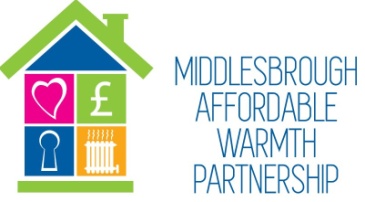 Middlesbrough Public Health has provided funding to Middlesbrough Environment City which will be awarded via a grant giving process to organisations delivering affordable warmth projects during winter 2018 – 2019.Middlesbrough Affordable Warmth Partnership provides a person centred approach to fuel poverty whereby the householder is able to access a tailored packaged of support to ensure they are more able to improve their resilience to fuel poverty. Through the partnership residents can access a variety of support including:Temporary heating, blankets, torches, wind up lanterns etcEmergency fuel vouchersheating repairs where appropriateHelp with increasing household income through benefit uptake, becoming more energy efficient, reducing fuel bills and managing fuel debtThere is also a range of support to help with staying safe in the home e.g. via carbon monoxide monitors, cold alarms and dusk till dawn lightsTo help us improve the range of support on offer, proposals are invited for funding of between £2,000.00 and £10,000.00 to support projects which will address reducing fuel poverty and excess winter deaths in Middlesbrough and meet at least one of the key aims of the Middlesbrough Affordable Warmth Action Plan as follows:Improving the energy efficiency of households in Middlesbrough Reducing fuel poverty through income maximisation, improving access to budgeting advice and fuel and wider debt adviceEnsuring provision of  emergency supportAccess to emergency heatingAccess to warm clothing, bedding, etcAccess to carpeting, curtains etcImproving health and well-being through affordable warmthReduction of hospital admission due to cold related illness including, flu, pneumonia, asthma, cardio vascular disease, COPDAdvice and support for people being discharged from hospital etcSupport for people living at home with long term health conditions e.g. cancer, strokes, dementiaProposals should target people who are in, or at risk of fuel poverty, across at least two of the following areas:People who have existing, long term health conditions, including long term mental health diagnosis, which make them vulnerable to the cold, including: cardio-vascular disease, lung disease (including COPD), arthritis and problems with mobility issues, Alzheimer’s and Dementia related diseases, and cancer.People over 65Families with children under 5People from ethnic minorities, asylum seekers and refugeesPrivate Renting TenantsYoung people aged 16-24 living in their own propertyProposals must clearly indicate how they will ensure the activities will be targeted to those areas identified.Proposals should demonstrate how they will work alongside current services and delivery organisations to minimise duplication of delivery.Key areas of support which are currently missing or limited within the current Affordable Warmth Partnership are:-	Fuel debt and wider debt advice services	Benefits checks at home for vulnerable people who struggle to get out	Budgeting advice	Provision and installation of small energy efficiency measures eg draught proofingAll activity must take place in Middlesbrough and projects must be delivered between 1st October 2018 and 31st March 2019.Successful applications will receive the grant in three instalments. The first payment will be made by the end of September 2018. A second instalment will be paid in January 2019 pending receipt of an interim monitoring report. A final payment of 10% of the total of the grant will be paid at the end of the project pending receipt of a final report and evaluation.The deadline for applications is noon 12th September 2018  The decisions about how the funding will be awarded made by a panel of people including Public Health representatives, Executive Members and the Director of Middlesbrough Environment City.Cont…MIDDLESBROUGH AFFORDABLE WARMTH PARTNERSHIP PROPOSAL FOR THE WINTER 2018-19 AFFORDABLE WARMTH PROGRAMMEGRANTS UP TO £10,000.00Application Deadline – noon 12th September 2018  They can be posted to:Middlesbrough Environment City, Sandy Flatts Lane, Acklam, Middlesbrough, TS5 7YN  Or  emailed:melanie.greenwood@menvcity.org.ukNameOrganisationContact DetailsName of Project1.    OUTLINE OF PROJECT: Please describe the proposed project                                         (200 words max)1.    OUTLINE OF PROJECT: Please describe the proposed project                                         (200 words max)2.   NEED : How have you identified the need for this project?                                                                     (100 words max)2.   NEED : How have you identified the need for this project?                                                                     (100 words max)3.   AFFORDABLE WARMTH ACTION PLAN: Please describe briefly how the project will contribute to the delivery of  the Action Plan                                                                                                                                                      (100 words max)3.   AFFORDABLE WARMTH ACTION PLAN: Please describe briefly how the project will contribute to the delivery of  the Action Plan                                                                                                                                                      (100 words max)4.   BENEFICIARIES : Who will benefit from the project ?                                                                               (100 words max)4.   BENEFICIARIES : Who will benefit from the project ?                                                                               (100 words max)5.   OUTPUTS : Please identify how many people will be helped and any other outputs.                                                                                                           (200 words max)5.   OUTPUTS : Please identify how many people will be helped and any other outputs.                                                                                                           (200 words max)6.   DELIVERY : Describe briefly how the project will be delivered (including staffing/volunteers/frequency etc).                                                                                                                                                                                  (200 words max)6.   DELIVERY : Describe briefly how the project will be delivered (including staffing/volunteers/frequency etc).                                                                                                                                                                                  (200 words max)7.   TIMESCALE : Summary of the project timescale  (all projects must complete by March 2018)                                      (50 words max)7.   TIMESCALE : Summary of the project timescale  (all projects must complete by March 2018)                                      (50 words max)11.  COSTS : Please confirm the grant request total and a budget breakdown11.  COSTS : Please confirm the grant request total and a budget breakdown TOTAL grant requested : £ TOTAL grant requested : £Budget breakdown :         £Budget breakdown :         £12.  SUPPORTING INFORMATION : Please supply any additional information regarding your proposal  (100 words max)12.  SUPPORTING INFORMATION : Please supply any additional information regarding your proposal  (100 words max)